Name: ___________________________________________________APUSH Review: Unit 1, Learning Objective D (Topic 1.4)Objective: Explain causes of the Columbian Exchange and its effect on Europe and the Americas during the period after 1492APUSH Test TipThe Columbian Exchange might be the most important topic so far in the curriculum. This refers to the _________ _________________________________ _________________________________ _________________________________ _________________________________. None of these regions were the same after this event. This is a great topic to appear on multiple-choice and short answer questions. Make sure you know the impact on each region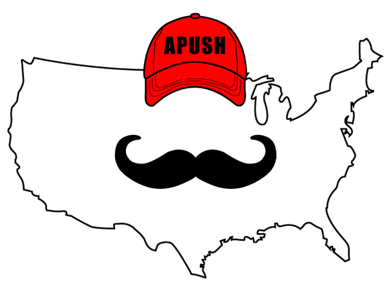 Causes Of The Columbian ExchangeNew maritime technology:When the ___________________ (determines latitude) and caravel (faster ship) were invented, this led to further exploration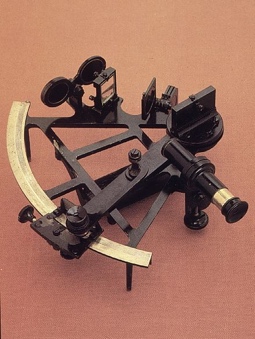 Formation of ______________________ companies:People would pool their money together (invest) and share in profits and losses of explorationsPrecursor to ______________________ laterEffects Of Columbian Exchange On The AmericasDiseases (______________________________) devastated Native American populationsSome areas saw population decline by ______%Introduction of new animals____________________ - transformed life for Natives living on Great Plains and Great Basin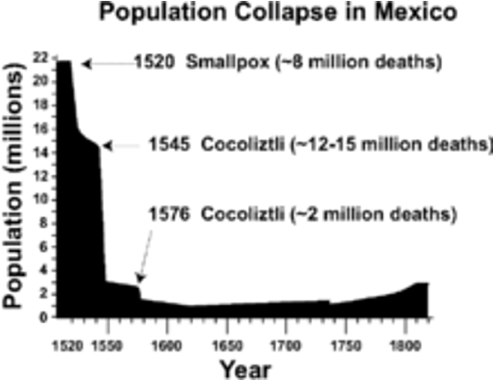 Introduction of new crops:_____________________ __________________________ - grown in the South and Caribbean -> arduous laborEffects Of Columbian Exchange On EuropeIntroduction of new crops:________________________________________________ (corn) led to a population growth in EuropeInflux of _______________________________________________ (gold and silver)Europe shifted from feudalism to ____________________Part II - Short Answer QuestionBriefly explain one impact of the Columbian Exchange on the AmericasBriefly explain one additional impact of the Columbian Exchange on the AmericasBriefly explain one impact of the Columbian Exchange on Europe___________________________________________________________________________________________________________________________________________________________________________________________________________________________________________________________________________________________________________________________________________________________________________________________________________________________________________________________________________________________________________________________________________________________________________________________________________________________________________________________________________________________________________________________________________________________________________________________________________________________________________________________________________________________________________________________________________________________________________________________________________________________________________________________________________________________________________________________________________________________________________________________________________________________________________________________________________________________________________________________________________________________________________________________________________________________________________________________________________________________________________________________________________________________________________________________________________________________________________________________________________________________________________________________________________________________________________________________________________________________________________________________________________________________________________________________________________________________________________________________________________________________________________________________________________________________________________________________________________________________________________________________________________________________________________________________________________________________________________________________________________________________________________________________________________________________________________________________________________________________________________________________________________________________________________________________________________________________________________________________________________________________________________________________________________________________________________________________________________________________________________________________________________________________________________________________________________________________________________________________________________________________